PWG Meeting Notes – January 12, 2022Via WebEx 9:30 AMAttendees:To be Added2022 PWG leadership elections:Chair: Sam Pak, OncorVice Chair: Sheri Wiegand, Vistra EnergyA revised version of meeting notes for Nov 11th were reviewed and approvedThis will replace the version posted2021 Weather Sensitivity ProgressERCOT provided an update as of January 2nd on the progress of Weather Sensitivity changesProcess ongoing for changes with a target completion by Jan 31 2022ERCOT to provide additional update via PWG listserv in early Feb 2022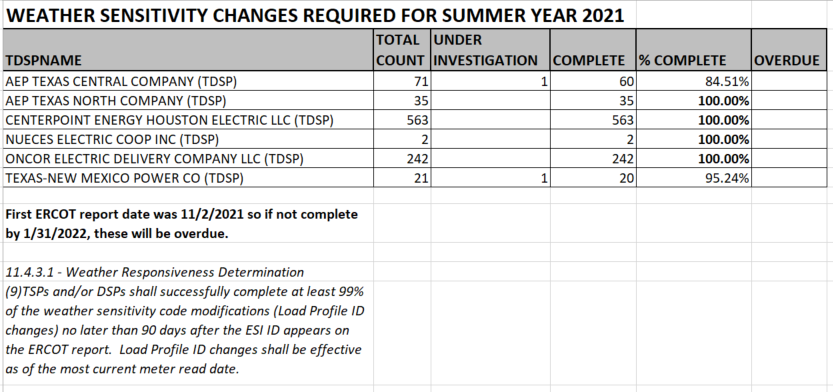 Transition status of LPGRR068, Add BUSLRG and BUSLRGDG Profile TypesTransition Plans for BUSLRG profiles:Oncor stated plans were for mid February for 814_20 profile changes.  Will provide further updates at February’s PWG meeting.CNP may provide further update around 2nd Qtr on their transition plansAEP timeline for transition around April 2022TNMP transition timeline has been delayed; will provide further updates at PWG in future meetingsData Accessibility:All TDSPs plan to have interval data available via CRIP/REP DESK toolsOncor’s CRIP tool for interval data is currently in development with expectations of a mid 2022 rolloutERCOT’s Proposals for additional Error Codes on respective TDSP’s 867_03 Activity Report and Interval Data LSE Activity Report have been agreed uponThreshold kWh/KW amounts may be subject to change with possible individual values by TDSP as a possible option in future iterationsReviewed 2021 Goals/Accomplishments & 2022 GoalsParking Lot Item for future discussion:Converting Appendix D, Profile Decision Tree, in Load Profiling Guide from Excel to Word FormatFuture Meeting Dates:Cancelled Feb 9th and rescheduling for Feb 24thCancelled Mar 16th and rescheduling for Mar 22nd